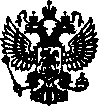 ФЕДЕРАЛЬНАЯ АНТИМОНОПОЛЬНАЯ СЛУЖБАПРИКАЗ09оо. ша	* <^3МоскваОб утвернедении Положенияоб Управлении международного экономического сотрудничества
Федеральной антимонопольной службыВ соответствии с пунктом 10.3 Положения о Федеральной антимонопольной службе, утвержденного постановлением Правительства Российской Федерации от 30.06.2004 №331,приказываю:Утвердить прилагаемое Положение об Управлении международного экономического сотрудничества Федеральной антимонопольной службы.Контроль исполнения настоящего приказа оставляю за собой.И.Ю. Артемьев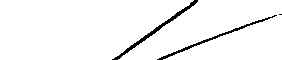 Приложение
к приказу ФАС России
от ЩМ-Шк* М3Положениеоб Управлении международного экономического сотрудничества
Федеральной антимонопольной службы1. Общие положенияУправление международного экономического сотрудничества Федеральной антимонопольной службы (далее - Управление) является структурным подразделением Федеральной антимонопольной службы (далее - ФАС России).Управление в своей деятельности руководствуется Конституцией Российской Федерации, федеральными конституционными законами, федеральными законами, указами и распоряжениями Президента Российской Федерации, постановлениями и распоряжениями Правительства Российской Федерации, международными договорами Российской Федерации, Положением о Федеральной антимонопольной службе, нормативными правовыми актами ФАС России, настоящим Положением, поручениями руководителя ФАС России, а также заместителя руководителя, который непосредственно контролирует деятельность Управления.Управление подчиняется руководителю ФАС России и заместителю руководителя ФАС России, который непосредственно контролирует деятельность Управления.Управление осуществляет свою деятельность во взаимодействии со структурными подразделениями ФАС России и его территориальными органами.2. Задачи УправленияОсновными задачами Управления являются:обеспечение участия ФАС России в международном сотрудничестве по вопросам, отнесенным к его компетенции;обеспечение соблюдения антимонопольного законодательства при осуществлении государственного регулирования внешнеторговой деятельности;разработка и реализация международных программ и проектов технического содействия со стороны зарубежных международных организаций в интересах ФАС России;содействие проведению согласованной антимонопольной политики в государствах-участниках СНГ;координация деятельности ФАС России по реализации международных обязательств Российской Федерации по вопросам, отнесенным к компетенции ФАС России.Полномочия УправленияУправление осуществляет следующие полномочия:организует сотрудничество ФАС России с международными организациями и государственными органами иностранных государств;подготавливает предложения для формирования позиции ФАС России в области международной деятельности Российской Федерации для представления в международные и иностранные организации;совместно с заинтересованными территориальными управлениями и структурными подразделениями ФАС России осуществляет подготовку проектов международных договоров Российской Федерации по вопросам, отнесенным ккомпетенции ФАС России, а также обеспечивает осуществление мероприятий, предусмотренных такими договорами;обеспечивает участие представителей ФАС России в международных мероприятиях (конференциях, форумах и т.п.) в России и за рубежом по вопросам, отнесенным к его компетенции;обеспечивает участие ФАС России в деятельности межправительственных комиссий по вопросам, отнесенным к его компетенции;обеспечивает участие ФАС России в деятельности правительственных и межведомственных комиссий Российской Федерации, координирующих международное сотрудничества и вопросы внешнеэкономического регулирования;обеспечивает сотрудничество ФАС России с исполнительными органами Содружества Независимых Государств (СНГ), Союза России и Беларуси, Евразийского Экономического Сообщества (ЕврАзЭС), другими региональными организациями и интеграционными объединениями с участием стран СНГ, с конкурентными ведомствами государств - участников СНГ;подготавливает материалы для представления в органы государственной власти Российской Федерации, средства массовой информации, международные организации, а также для выступлений руководства ФАС России по вопросам международного и интеграционного сотрудничества ФАС России, конкурентных аспектов внешнеэкономической политики, гармонизации антимонопольного законодательства Российской Федерации с международными принципами и нормами;обеспечивает взаимодействие ФАС России с органами государственной власти Российской Федерации по вопросам международной деятельности Российской Федерации;организует проведение консультаций с международными экспертами по совершенствованию антимонопольного законодательства Российской Федерации, законодательства в сфере деятельности субъектов естественных монополий, законодательства о рекламе и законодательства о размещении заказов на поставки товаров, выполнение работ, оказание услуг для государственных и муниципальных нужд Российской Федерациисодействует привлечению финансовой, технической и экспертной помощи со стороны международных организаций в интересах ФАС России;обеспечивает взаимодействие ФАС России с посольствами и представительствами Российской Федерации в иностранных государствах, а также с посольствами и представительствами иностранных государств на территории Российской Федерации;осуществляет аналитическую подготовку и обеспечивает взаимодействие с МИД России для оказания консульско-визовой поддержки визитов в иностранные государства руководителя, заместителей руководителя и сотрудников ФАС России;осуществляет организацию визитов иностранных делегаций в ФАС ^ России, а также взаимодействие с МИД России для оказания консульско-визовойподдержки при организации таких визитов;обеспечивает участие ФАС России в деятельности по формированию Единого экономического пространства Республики Беларусь, Республики Казахстан и Российской Федерации в рамках ЕврАзЭС в пределах компетенции ФАС России;обеспечивает подготовку и проведение заседаний Межгосударственного совета по антимонопольной политике государств-участников СНГ; обеспечивает подготовку заключений о последствиях влияния на конкуренцию на внутреннем рынке Российской Федерации специальных защитным антидемпинговых или компенсационных мер, в случаях, предусмотренных законодательством в указанной сфере, обеспечивает подготовку заключений о наличии или отсутствии признаков ограничения конкуренции при введении, изменении таможенных тарифов или прекращении их действия;во взаимодействии с другими структурными подразделениями ФАС России проводит анализ практики государственного регулирования внешнеторговой деятельности и подготовку предложений по ее совершенствованию;совместно с другими структурными подразделениями ФАС России проводит экспертизу проектов нормативных правовых актов в области регулирования внешнеторговой деятельности на предмет соответствия антимонопольномузаконодательству Российской Федерации;обеспечивает взаимодействие ФАС России с конкурентными ведомствами иностранных государств при рассмотрении ими дел о нарушении российскими хозяйствующими субъектами конкурентного законодательства таких государств;участвует в подготовке предложений по совершенствованию антимонопольного законодательства Российской Федерации;Управление вправе:запрашивать и получать от других структурных подразделений ФАС России и его территориальных органов информацию и материалы, необходимые для^ осуществления полномочий Управления,;привлекать работников структурных подразделений ФАС России и его территориальных органов, с согласия их руководителей, для консультаций, а также для подготовки и осуществления мероприятий, проводимых Управлением;принимать участие в совещаниях, научно-практических конференциях, других мероприятиях по вопросам, входящим в компетенцию Управления;осуществляет иные права, предусмотренные законодательством Российской Федерации.Организация деятельности УправленияУправление возглавляет начальник, назначаемый на должность и освобождаемый от должности руководителем ФАС России.Структура и численность управления устанавливается в соответствии со штатным расписанием центрального аппарата ФАС России.Начальник Управления имеет заместителей, назначаемых на должность и освобождаемых от должности руководителем ФАС России.Структурными подразделениями Управления являются отделы по основным направлениям деятельности Управления.Начальник Управления:руководит деятельностью Управления и несет персональную ответственность за осуществление возложенных на Управление полномочий, а также состояние исполнительской дисциплины в Управлении;осуществляет контроль и принимает необходимые меры по соблюдению в Управлении сроков исполнения документов;вносит предложения:а)	на рассмотрение руководителя ФАС России, его заместителей, Коллегии ФАС России по вопросам, относящимся к ведению Управления;б)	о командировании за пределы Российской Федерации государственных гражданских служащих и работников центрального аппарата и территориальных^ органов ФАС России;в)	о командировании государственных гражданских служащих и работников Управления по вопросам, входящим в компетенцию Управления.представляет ФАС России по поручению руководителя ФАС России в органах государственной власти и в российских организациях, а также в учреждениях и организациях иностранных государств и международных организациях;участвует в установленном порядке в заседаниях Коллегии ФАС России, а также в совещаниях, проводимых руководителем ФАС России и его заместителями, при обсуждении на них вопросов, относящихся к ведению Управления;распределяет обязанности между своими заместителями, непосредственно руководит их деятельностью, а также устанавливает обязанности государственных гражданских служащих и работников Управления;утверждает положения об отделах Управления, а также должностные регламенты государственных гражданских служащих и работников Управления;дает государственным гражданским служащим и работникам Управления обязательные для исполнения указания в пределах компетенции Управления;обеспечивает:а)	соблюдение государственными гражданскими служащими и работниками Управления трудовой дисциплины, контролирует своевременное и качественное исполнение ими указаний и поручений;б)	проведение мероприятий, связанных с прохождением государственной гражданской службы, в том числе представляет предложения о назначении на должность и об освобождении от должности, о повышении квалификации, поощрении государственных гражданских служащих и работников Управления, наложении на них взыскания;в)	ведение делопроизводства в Управлении;г)	соблюдение государственными гражданскими служащими и работниками Управления режима секретности при работе с документами, а также организацию работы по защите сведений, составляющих государственную тайну, и информации ограниченного доступа, находящихся в ведении Управления или полученных им от других органов и организаций;подписывает в пределах своей компетенции документы, касающиеся деятельности Управления;осуществляет иные права и выполняет другие обязанности в соответствии с законодательством Российской Федерации и поручениями руководителя ФАС России.4.6. Во время отсутствия начальника Управления по его поручению его обязанности выполняет один из заместителей начальника Управления.